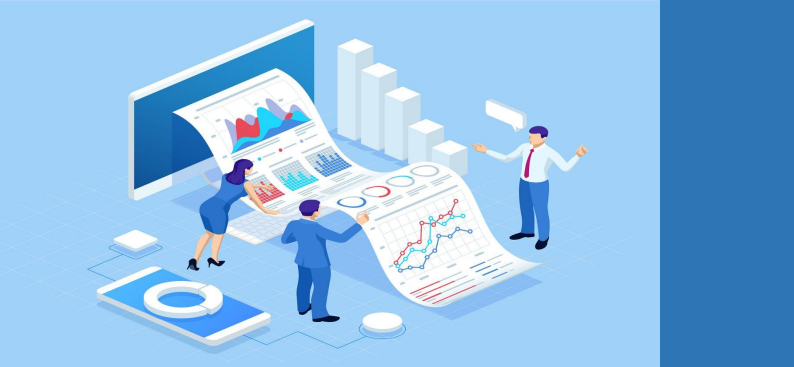 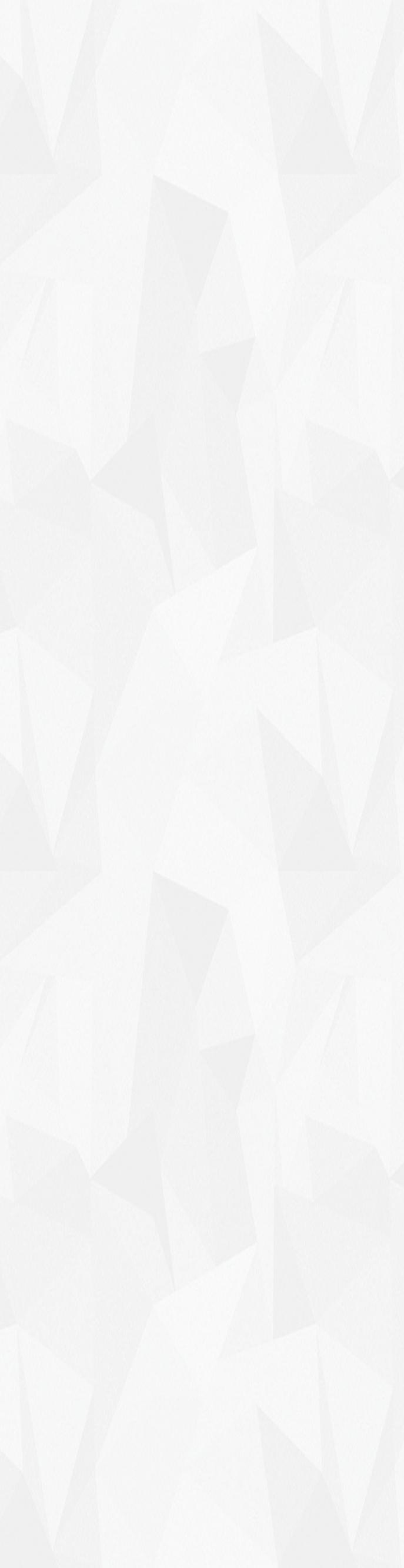 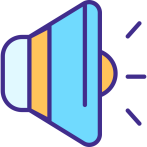 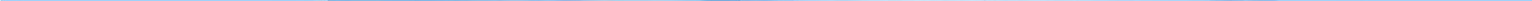 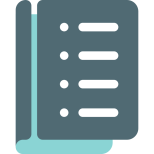 目    录第一部分  部门概况一、部门职责二、机构设置第二部分  2021年度部门决算报表第三部分  2021年度部门决算情况说明一、收入支出决算总体情况说明二、收入决算情况说明三、支出决算情况说明四、财政拨款收入支出决算总体情况说明五、一般公共预算“三公”经费支出决算情况说明六、预算绩效情况说明七、机关运行经费情况八、政府采购情况九、国有资产占用情况十、其他需要说明的情况第四部分  相关名词解释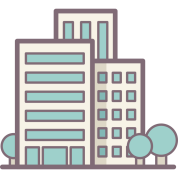  第一部分  部门概况一、部门职责1、贯彻党的路线、方针政策、法规和上级指示，在上级卫生主管部门的指导下，全面进行医院的医疗、教学、科研、和行政管理等工作。按上级党委和主管部门的要求，准确、及时有效地完成各项任务，不断进行改革创新，使医院的各项工作高效有序地进行。2、根据医院的功能任务，使用医院的医疗资源，为患者提供有质量和安全保证的、适宜的医疗技术服务。3、组织、检查医疗护理工作，深入门诊、病房及其它科室，并采取积极有效措施，保证不断提高医疗质量。4、教育职工树立全心全意为人民服务的思想和良好的医德，改进医疗作风和工作作风，改善服务态度。督促检查以岗位责任制为中心的医院各项核心制度和技术操作规程的执行，严防差错事故的发生。5、严格执行《河北省医疗服务价格手册》的收费标准，杜绝多收费、乱收费、分解收费等不合理收费。6、积极完成上级领导交办的各项任务。二、机构设置从决算编报单位构成看，纳入2021年度本单位决算汇编范围的独立核算单位（以下简称“单位”）共 1 个，具体情况如下：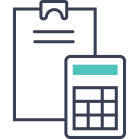     第二部分  2021年度部门决算表注：本表反映部门（或单位）本年度“三公”经费支出预决算情况。其中：预算数为“三公”经费全年预算数，反映按规定程序调整后的预算数；决算数是包括当年一般公共预算财政拨款和以前年度结转资金安排的实际支出。本单位本年度无相关收入支出，按要求空表列示。											注：本表反映部门（或单位）本年度政府性基金预算财政拨款收入、支出及结转和结余情况。本单位无相关数据，按要求以空表列示。注：本表反映部门（或单位）本年度国有资本经营预算财政拨款收入、支出及结转结余情况。本单位无相关数据，按要求以空表列示。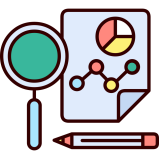     第三部分 2021年度部门决算情况说明   一、收入支出决算总体情况说明本单位2021年度收、支总计（含结转和结余）150749.20 万元。与2020年度决算相比，收入增加7488.23 万元，增长了5.2%。支出增加 1223.78 万元，增长0.8%，主要原因是医疗收入增加和财政支出增加。二、收入决算情况说明本单位2021年度本年收入合计150442.26 万元，其中：财政拨款收入5978.10 万元，占4.0%；事业收入130190.59 万元，占86.5%；其他收入14273.57 万元，占9.5%。如图所示： 三、支出决算情况说明    本单位2021年度支出合计147033.86万元，其中：基本支出141631.75万元，占96.3%；项目支出5402.11万元，占3.7%。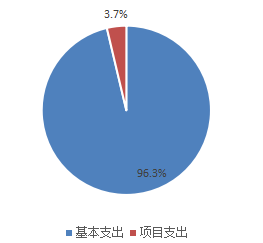 四、财政拨款收入支出决算总体情况说明（一）财政拨款收支与2020年度决算对比情况本单位2021年度财政拨款本年收入5978.10 万元,比2020年度增加2146.29 万元，增长56.0%，主要是新冠肺炎疫情拨款收入增加；本年支出6285.03 万元，增加2256.92 万元，增长56.0%，主要是新冠肺炎疫情拨款支出增加。具体情况如下：1.一般公共预算财政拨款本年收入5978.10 万元，比上年增加2146.29 万元，增长56.0％，主要是新冠肺炎疫情拨款收入增加，；本年支出 6285.03 万元，比上年增加2256.92 万元，增长 56.0%，主要是新冠肺炎疫情拨款支出增加。2.政府性基金预算财政拨款本年收入0 万元，比上年增加0万元；本年支出 0 万元，比上年增加0 万元。3.国有资本经营预算财政拨款本年收入0 万元，比上年增加0 万元；本年支出 0 万元，比上年增加0 万元。（二）财政拨款收支与年初预算数对比情况财政拨款收支与年初预算数对比情况本单位 2021 年度财政拨款本年收入5978.10万元，完成年初预算的286.0%,比年初预算增加3888.1万元，决算数大于预算数主要原因是疫情补助资金和上级转移支付资金较多。本年支出 6285.03万元，完成年初预算的300.7%,比年初预算增加4195.03万元，决算数大于预算数主要原因是疫情补助资金和上级转移支付资金较多。具体情况如下：1.一般公共预算财政拨款本年收入完成年初预算286.0%，比年初预算增加 3888.1 万元，主要是疫情补助资金和上级转移支付资金较多；支出完成年初预算300.7%，比年初预算增加6285.03万元，主要是疫情补助资金和上级转移支付资金较多。2.政府性基金预算财政拨款本年收入完成年初预算100.0%，比年初预算增加 0 万元；支出完成年初预算100.0%，比年初预算增加 0 万元。 3.国有资本经营预算财政拨款本年收入完成年初预算100.0%，比年初预算增加 0 万元；支出完成年初预算100.0%，比年初预算增加 0 万元。财政拨款支出决算结构情况。2021 年度财政拨款支出6285.03万元，主要用于以下方面：比如：卫生健康支出6163.38万元，占98.1%，主要用于医院建设发展和业务能力提升；科学技术（类）支出121.65万元，占1.9%，主要用于科研支出。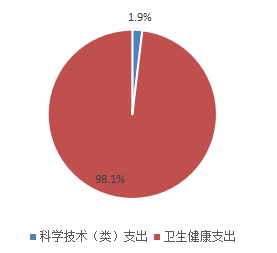 （四）一般公共预算基本支出决算情况说明2021年度财政拨款基本支出882.93万元，其中：人员经费 882.93万元，主要包括对个人和家庭的补助支出；公用经费为0万元。五、一般公共预算“三公” 经费支出决算情况说明（一）“三公”经费财政拨款支出决算总体情况说明本单位 2021 年度“三公”经费财政拨款支出预算为0万元，支出决算为 0 万元,完成预算的100.0%,较预算无增减变化，主要是未发生“三公”经费财政拨款支出；较2020年度决算无增减变化，主要是未发生“三公”经费财政拨款支出。（二）“三公”经费财政拨款支出决算具体情况说明1.因公出国（境）费。本单位2021 年度因公出国（境）费支出预算为 0 万元，支出决算0 万元，完成预算的100.0%。其中因公出国（境）团组 0 个、共 0 人、参加其他单位组织的因公出国（境）团组0个、共 0 人/无本单位组织的出国（境）团组。因公出国（境）费支出较预算无增减变化，主要是未发生因公出国（境）费支出；较上年无增减变化，主要是未发生因公出国（境）费支出。2.公务用车购置及运行维护费。本单位2021年度公务用车购置及运行维护费预算为0 万元，支出决算0万元，完成预算的100.0%。较预算无增减变化，主要是未发生公务用车购置及运行维护费支出；较上年无增减变化，主要是未发生公务用车购置及运行维护费支出。其中：公务用车购置费支出0万元：本单位2021 年度公务用车购置量 0 辆，发生“公务用车购置”经费支出0 万元。公务用车购置费支出较预算无增减变化，主要是未发生公务用车购置费支出；较上年无增减变化，主要是未发生公务用车购置费支出。公务用车运行维护费支出0万元：本单位2021 年度单位公务用车保有量 23 辆。公车运行维护费支出较预算无增减变化，主要是未发生公务用车运行维护费支出；较上年无增减变化，主要是未发生公务用车运行维护费支出。3.公务接待费支出情况。本单位2021 年度公务接待费支出预算为 0 万元，支出决算 0 万元，完成预算的100.0%。本年度共发生公务接待0批次、0 人次。公务接待费支出较预算无增减变化,主要是未发生公务接待费支出；较上年度无增减变化,主要是未发生公务接待费支出。六、预算绩效情况说明（一）预算绩效管理工作开展情况根据预算绩效管理要求，本单位组织对2021年度一般公共预算项目支出全面开展绩效自评，其中，一般公共预算二级项目2个，共涉及资金2090万元，占一般公共预算项目支出总额的100.0%。组织对2021年度PET/CT购置预算项目支出开展绩效自评，涉及资金2000万元，占一般公共预算项目支出总额的100.0%；对超速离心机预算项目支出开展绩效自评，涉及资金90万元，已使用71.71万元，为非税收入安排，占一般公共预算项目支出总额的100.0%。从评价情况来看，项目按计划进度进行。（二）部门决算中项目绩效自评结果1、人民医院PET/CT购置项目资金2300万元，其中：一般公共预算2000万元，已全部支出；事业收入安排300万元，未支出为项目尾款。该项目评价等级为优秀。2、超速离心机项目资金90万元，已使用71.71万元，为非税收入安排。该项目评价等级为优秀。（三）部门评价项目绩效评价结果本单位2021年积极参与项目绩效评价活动，但本单位无财政评价项目。七、机关运行经费情况本单位2021年度机关运行经费支出0万元，与2020年度持平，主要原因是我单位属于事业单位，无机关运行经费。政府采购预算情况本单位 2021 年度政府采购支出总额3669.14 万元，从采购类型来看，政府采购货物支出 2463.01 万元、政府采购工程支出0万元、政府采购服务支出 1206.14 万元。授予中小企业合同金1163.20 万元，占政府采购支出总额的 31.7%，其中授予小微企业合同金额1073.20万元，占政府采购支出总额的 29.3%。九、国有资产占用情况截至年12月31日，本单位共有车辆23辆，比上年减少2辆，主要是报废车2辆。其中，副部（省）级及以上领导用车 0 辆，主要领导干部用车 0 辆，机要通信用车 0 辆，应急保障用车0 辆，执法执勤用车 0 辆，特种专业技术用车 0 辆，离退休干部用车0辆，其他用车 23辆，其他用车主要是救护车和非领导公务用车。单位价值50万元以上通用设备12台（套），比上年减少1套，主要是电梯 ，单位价值100万元以上专用设备79台（套）比上年增加2套，主要是增加了彩色多普勒超声系统、磁共振成像系统、移动PCR实验室，共计增加3套，报废减少全自动生化分析仪1台，合计增加2套。十、其他需要说明的情况1. 本单位2021年度无一般公共预算财政拨款“三公”经费支出决算表、政府性基金预算、国有资金经营预算收支及结转结余情况，故07、08、09表以空表列示。2. 由于决算公开表格中金额数值应当保留两位小数，公开数据为四舍五入计算结果，个别数据合计项与分项之和存在小数点后差额，特此说明。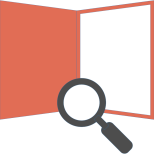 第四部分 相关名词解释    （一）财政拨款收入：本年度从本级财政部门取得的财政拨款，包括一般公共预算财政拨款和政府性基金预算财政拨款。（二）事业收入：指事业单位开展专业业务活动及辅助活动所取得的收入。（三）其他收入：指除上述“财政拨款收入”“事业收入”“经营收入”等以外的收入。（四）用事业基金弥补收支差额：指事业单位在用当年的“财政拨款收入”“财政拨款结转和结余资金”“事业收入”“经营收入”“其他收入”不足以安排当年支出的情况下，使用以前年度积累的事业基金（事业单位当年收支相抵后按国家规定提取、用于弥补以后年度收支差额的基金）弥补本年度收支缺口的资金。（五）年初结转和结余：指以前年度尚未完成、结转到本年仍按原规定用途继续使用的资金，或项目已完成等产生的结余资金。（六）结余分配：指事业单位按照事业单位会计制度的规定从非财政补助结余中分配的事业基金和职工福利基金等。（七）年末结转和结余：指单位按有关规定结转到下年或以后年度继续使用的资金，或项目已完成等产生的结余资金。（八）基本支出：填列单位为保障机构正常运转、完成日常工作任务而发生的各项支出。（九）项目支出：填列单位为完成特定的行政工作任务或事业发展目标，在基本支出之外发生的各项支出（十）基本建设支出：填列由本级发展与改革部门集中安排的用于购置固定资产、战略性和应急性储备、土地和无形资产，以及购建基础设施、大型修缮所发生的一般公共预算财政拨款支出，不包括政府性基金、财政专户管理资金以及各类拼盘自筹资金等。（十一）其他资本性支出：填列由各级非发展与改革部门集中安排的用于购置固定资产、战备性和应急性储备、土地和无形资产，以及购建基础设施、大型修缮和财政支持企业更新改造所发生的支出。（十二）“三公”经费：指单位用财政拨款安排的因公出国（境）费、公务用车购置及运行费和公务接待费。其中，因公出国（境）费反映单位公务出国（境）的国际旅费、国外城市间交通费、住宿费、伙食费、培训费、公杂费等支出；公务用车购置及运行费反映单位公务用车购置支出（含车辆购置税、牌照费）及按规定保留的公务用车燃料费、维修费、过桥过路费、保险费、安全奖励费用等支出；公务接待费反映单位按规定开支的各类公务接待（含外宾接待）支出。（十三）其他交通费用：填列单位除公务用车运行维护费以外的其他交通费用。如公务交通补贴、租车费用、出租车费用，飞机、船舶等燃料费、维修费、保险费等。（十四）公务用车购置：填列单位公务用车车辆购置支出（含车辆购置税、牌照费）。（十五）其他交通工具购置：填列单位除公务用车外的其他各类交通工具（如船舶、飞机等）购置支出（含车辆购置税、牌照费）。（十六）机关运行经费：指为保障行政单位（包括参照公务员法管理的事业单位）运行用于购买货物和服务的各项资金，包括办公及印刷费、邮电费、差旅费、会议费、福利费、日常维修费、专用材料以及一般设备购置费、办公用房水电费、办公用房取暖费、办公用房物业管理费、公务用车运行维护费以及其他费用。（十七）经费形式:按照经费来源，可分为财政拨款、财政性资金基本保证、财政性资金定额或定项补助、财政性资金零补助四类。序号单位名称单位基本性质经费形式1唐山市人民医院经费自理事业单位财政性资金零补助注：1、单位基本性质分为行政单位、参公事业单位、财政补助事业单位、经费自理事业单位四类。2、经费形式分为财政拨款、财政性资金基本保证、财政性资金定额或定项补助、财政性资金零补助四类。注：1、单位基本性质分为行政单位、参公事业单位、财政补助事业单位、经费自理事业单位四类。2、经费形式分为财政拨款、财政性资金基本保证、财政性资金定额或定项补助、财政性资金零补助四类。注：1、单位基本性质分为行政单位、参公事业单位、财政补助事业单位、经费自理事业单位四类。2、经费形式分为财政拨款、财政性资金基本保证、财政性资金定额或定项补助、财政性资金零补助四类。注：1、单位基本性质分为行政单位、参公事业单位、财政补助事业单位、经费自理事业单位四类。2、经费形式分为财政拨款、财政性资金基本保证、财政性资金定额或定项补助、财政性资金零补助四类。收入支出决算总表收入支出决算总表收入支出决算总表收入支出决算总表收入支出决算总表收入支出决算总表收入支出决算总表收入支出决算总表公开01表公开01表公开01表单位：唐山市人民医院金额单位：万元金额单位：万元金额单位：万元收入收入收入收入收入支出支出支出项目项目行次金额金额项目行次金额栏次栏次11栏次2一、一般公共预算财政拨款收入一、一般公共预算财政拨款收入15978.10 5978.10 一、一般公共服务支出32二、政府性基金预算财政拨款收入二、政府性基金预算财政拨款收入2二、外交支出33三、国有资本经营预算财政拨款收入三、国有资本经营预算财政拨款收入3三、国防支出34四、上级补助收入四、上级补助收入4四、公共安全支出35五、事业收入五、事业收入5130190.59 130190.59 五、教育支出36六、经营收入六、经营收入6六、科学技术支出37121.65 七、附属单位上缴收入七、附属单位上缴收入7七、文化旅游体育与传媒支出38八、其他收入八、其他收入814273.57 14273.57 八、社会保障和就业支出399九、卫生健康支出40146912.21 10十、节能环保支出4111十一、城乡社区支出4212十二、农林水支出4313十三、交通运输支出4414十四、资源勘探工业信息等支出4515十五、商业服务业等支出4616十六、金融支出4717十七、援助其他地区支出4818十八、自然资源海洋气象等支出4919十九、住房保障支出5020二十、粮油物资储备支出5121二十一、国有资本经营预算支出5222二十二、灾害防治及应急管理支出5323二十三、其他支出5424二十四、债务还本支出5525二十五、债务付息支出5626二十六、抗疫特别国债安排的支出57本年收入合计本年收入合计27150442.26 150442.26 本年支出合计58147033.86 使用非财政拨款结余使用非财政拨款结余28结余分配593715.34 年初结转和结余年初结转和结余29306.94 306.94 年末结转和结余603061总计总计31150749.20 150749.20 总计62150749.20 注：本表反映部门（或单位）本年度的总收支和年末结转结余情况。本套报表金额单位转换时可能存在尾数误差。注：本表反映部门（或单位）本年度的总收支和年末结转结余情况。本套报表金额单位转换时可能存在尾数误差。注：本表反映部门（或单位）本年度的总收支和年末结转结余情况。本套报表金额单位转换时可能存在尾数误差。注：本表反映部门（或单位）本年度的总收支和年末结转结余情况。本套报表金额单位转换时可能存在尾数误差。注：本表反映部门（或单位）本年度的总收支和年末结转结余情况。本套报表金额单位转换时可能存在尾数误差。注：本表反映部门（或单位）本年度的总收支和年末结转结余情况。本套报表金额单位转换时可能存在尾数误差。注：本表反映部门（或单位）本年度的总收支和年末结转结余情况。本套报表金额单位转换时可能存在尾数误差。注：本表反映部门（或单位）本年度的总收支和年末结转结余情况。本套报表金额单位转换时可能存在尾数误差。收入决算表收入决算表收入决算表收入决算表收入决算表收入决算表收入决算表收入决算表收入决算表收入决算表收入决算表收入决算表公开02表公开02表单位：唐山市人民医院单位：唐山市人民医院单位：唐山市人民医院单位：唐山市人民医院单位：唐山市人民医院金额单位：万元金额单位：万元金额单位：万元项目项目项目项目项目本年收入合计财政拨款收入上级补助收入事业收入经营收入附属单位上缴收入其他收入功能分类科目编码功能分类科目编码功能分类科目编码科目名称科目名称本年收入合计财政拨款收入上级补助收入事业收入经营收入附属单位上缴收入其他收入功能分类科目编码功能分类科目编码功能分类科目编码科目名称科目名称本年收入合计财政拨款收入上级补助收入事业收入经营收入附属单位上缴收入其他收入功能分类科目编码功能分类科目编码功能分类科目编码科目名称科目名称本年收入合计财政拨款收入上级补助收入事业收入经营收入附属单位上缴收入其他收入栏次栏次栏次栏次栏次1234567合计合计合计合计合计150442.26 5978.10 130190.59 14273.57 206206206科学技术支出科学技术支出61.65 61.65 206042060420604技术研究与开发技术研究与开发20.00 20.00 206049920604992060499  其他技术研究与开发支出  其他技术研究与开发支出20.00 20.00 206082060820608科技交流与合作科技交流与合作21.65 21.65 206080120608012060801  国际交流与合作  国际交流与合作21.65 21.65 206992069920699其他科学技术支出其他科学技术支出20.00 20.00 206990120699012069901  科技奖励  科技奖励20.00 20.00 210210210卫生健康支出卫生健康支出150380.61 5916.45 130190.59 14273.57 210012100121001卫生健康管理事务卫生健康管理事务854.02 854.02 210019921001992100199  其他卫生健康管理事务支出  其他卫生健康管理事务支出854.02 854.02 210022100221002公立医院公立医院147535.10 3070.94 130190.59 14273.57 210020121002012100201  综合医院  综合医院147350.92 2886.75 130190.59 14273.57 210029921002992100299  其他公立医院支出  其他公立医院支出184.18 184.18 210042100421004公共卫生公共卫生1239.11 1239.11 210040121004012100401  疾病预防控制机构  疾病预防控制机构145.95 145.95 210040821004082100408  基本公共卫生服务  基本公共卫生服务53.00 53.00 210040921004092100409  重大公共卫生服务  重大公共卫生服务180.63 180.63 210041021004102100410  突发公共卫生事件应急处理  突发公共卫生事件应急处理859.53 859.53 210062100621006中医药中医药0.99 0.99 210069921006992100699  其他中医药支出  其他中医药支出0.99 0.99 210072100721007计划生育事务计划生育事务4.92 4.92 210079921007992100799  其他计划生育事务支出  其他计划生育事务支出4.92 4.92 210992109921099其他卫生健康支出其他卫生健康支出746.47 746.47 210999921099992109999  其他卫生健康支出  其他卫生健康支出746.47 746.47 注：本表反映部门(或单位)本年度取得的各项收入情况。注：本表反映部门(或单位)本年度取得的各项收入情况。注：本表反映部门(或单位)本年度取得的各项收入情况。注：本表反映部门(或单位)本年度取得的各项收入情况。注：本表反映部门(或单位)本年度取得的各项收入情况。注：本表反映部门(或单位)本年度取得的各项收入情况。注：本表反映部门(或单位)本年度取得的各项收入情况。注：本表反映部门(或单位)本年度取得的各项收入情况。注：本表反映部门(或单位)本年度取得的各项收入情况。注：本表反映部门(或单位)本年度取得的各项收入情况。注：本表反映部门(或单位)本年度取得的各项收入情况。注：本表反映部门(或单位)本年度取得的各项收入情况。支出决算表支出决算表支出决算表支出决算表支出决算表支出决算表支出决算表支出决算表支出决算表支出决算表支出决算表支出决算表公开03表公开03表单位：唐山市人民医院单位：唐山市人民医院单位：唐山市人民医院单位：唐山市人民医院单位：唐山市人民医院金额单位：万元金额单位：万元金额单位：万元项目项目项目项目项目本年支出合计基本支出项目支出上缴上级支出经营支出经营支出对附属单位补助支出功能分类科目编码功能分类科目编码功能分类科目编码科目名称科目名称本年支出合计基本支出项目支出上缴上级支出经营支出经营支出对附属单位补助支出功能分类科目编码功能分类科目编码功能分类科目编码科目名称科目名称本年支出合计基本支出项目支出上缴上级支出经营支出经营支出对附属单位补助支出功能分类科目编码功能分类科目编码功能分类科目编码科目名称科目名称本年支出合计基本支出项目支出上缴上级支出经营支出经营支出对附属单位补助支出栏次栏次栏次栏次栏次1234556合计合计合计合计合计147033.86 141631.75 5402.11 206206206科学技术支出科学技术支出121.65 121.65 206042060420604技术研究与开发技术研究与开发60.00 60.00 206049920604992060499  其他技术研究与开发支出  其他技术研究与开发支出60.00 60.00 206082060820608科技交流与合作科技交流与合作21.65 21.65 206080120608012060801  国际交流与合作  国际交流与合作21.65 21.65 206092060920609科技重大项目科技重大项目20.00 20.00 206090220609022060902  重点研发计划  重点研发计划20.00 20.00 206992069920699其他科学技术支出其他科学技术支出20.00 20.00 206990120699012069901  科技奖励  科技奖励20.00 20.00 210210210卫生健康支出卫生健康支出146912.21 141631.75 5280.46 210012100121001卫生健康管理事务卫生健康管理事务1085.46 1085.46 210019921001992100199  其他卫生健康管理事务支出  其他卫生健康管理事务支出1085.46 1085.46 210022100221002公立医院公立医院143819.76 141631.75 2188.01 210020121002012100201  综合医院  综合医院143635.58 141563.86 2071.71 210029921002992100299  其他公立医院支出  其他公立医院支出184.18 67.89 116.30 210042100421004公共卫生公共卫生1254.60 1254.60 210040121004012100401  疾病预防控制机构  疾病预防控制机构145.95 145.95 210040821004082100408  基本公共卫生服务  基本公共卫生服务53.00 53.00 210040921004092100409  重大公共卫生服务  重大公共卫生服务196.12 196.12 210041021004102100410  突发公共卫生事件应急处理  突发公共卫生事件应急处理859.53 859.53 210062100621006中医药中医药0.99 0.99 210069921006992100699  其他中医药支出  其他中医药支出0.99 0.99 210072100721007计划生育事务计划生育事务4.92 4.92 210079921007992100799  其他计划生育事务支出  其他计划生育事务支出4.92 4.92 210992109921099其他卫生健康支出其他卫生健康支出746.47 746.47 210999921099992109999  其他卫生健康支出  其他卫生健康支出746.47 746.47 注：本表反映部门（或单位）本年度各项支出情况。注：本表反映部门（或单位）本年度各项支出情况。注：本表反映部门（或单位）本年度各项支出情况。注：本表反映部门（或单位）本年度各项支出情况。注：本表反映部门（或单位）本年度各项支出情况。注：本表反映部门（或单位）本年度各项支出情况。注：本表反映部门（或单位）本年度各项支出情况。注：本表反映部门（或单位）本年度各项支出情况。注：本表反映部门（或单位）本年度各项支出情况。注：本表反映部门（或单位）本年度各项支出情况。注：本表反映部门（或单位）本年度各项支出情况。注：本表反映部门（或单位）本年度各项支出情况。财政拨款收入支出决算总表财政拨款收入支出决算总表财政拨款收入支出决算总表财政拨款收入支出决算总表财政拨款收入支出决算总表财政拨款收入支出决算总表财政拨款收入支出决算总表财政拨款收入支出决算总表财政拨款收入支出决算总表财政拨款收入支出决算总表财政拨款收入支出决算总表财政拨款收入支出决算总表财政拨款收入支出决算总表公开04表公开04表公开04表公开04表单位：唐山市人民医院单位：唐山市人民医院金额单位：万元金额单位：万元金额单位：万元金额单位：万元收入收入收入收入收入支     出支     出支     出支     出支     出支     出支     出支     出项目行次行次金额金额项目行次行次合计合计一般公共预算财政拨款政府性基金预算财政拨款国有资本经营预算财政拨款栏次11栏次22345一、一般公共预算财政拨款115978.10 5978.10 一、一般公共服务支出3333二、政府性基金预算财政拨款22二、外交支出3434三、国有资本经营财政拨款33三、国防支出353544四、公共安全支出363655五、教育支出373766六、科学技术支出3838121.65 121.65 121.65 77七、文化旅游体育与传媒支出393988八、社会保障和就业支出404099九、卫生健康支出41416163.38 6163.38 6163.38 1010十、节能环保支出42421111十一、城乡社区支出43431212十二、农林水支出44441313十三、交通运输支出45451414十四、资源勘探工业信息等支出46461515十五、商业服务业等支出47471616十六、金融支出48481717十七、援助其他地区支出49491818十八、自然资源海洋气象等支出50501919十九、住房保障支出51512020二十、粮油物资储备支出52522121二十一、国有资本经营预算支出53532222二十二、灾害防治及应急管理支出54542323二十三、其他支出55552424二十四、债务还本支出56562525二十五、债务付息支出57572626二十六、抗疫特别国债安排的支出5858本年收入合计27275978.10 5978.10 本年支出合计59596285.03 6285.03 6285.03 年初财政拨款结转和结余2828306.94 306.94 年末财政拨款结转和结余6060一般公共预算财政拨款2929306.94 306.94 6161政府性基金预算财政拨款30306262国有资本经营预算财政拨款31316363总计32326285.03 6285.03 总计64646285.03 6285.03 6285.03 注：本表反映部门（或单位）本年度一般公共预算财政拨款、政府性基金预算财政拨款和国有资本经营预算财政拨款的总收支和年末结转结余情况。							注：本表反映部门（或单位）本年度一般公共预算财政拨款、政府性基金预算财政拨款和国有资本经营预算财政拨款的总收支和年末结转结余情况。							注：本表反映部门（或单位）本年度一般公共预算财政拨款、政府性基金预算财政拨款和国有资本经营预算财政拨款的总收支和年末结转结余情况。							注：本表反映部门（或单位）本年度一般公共预算财政拨款、政府性基金预算财政拨款和国有资本经营预算财政拨款的总收支和年末结转结余情况。							注：本表反映部门（或单位）本年度一般公共预算财政拨款、政府性基金预算财政拨款和国有资本经营预算财政拨款的总收支和年末结转结余情况。							注：本表反映部门（或单位）本年度一般公共预算财政拨款、政府性基金预算财政拨款和国有资本经营预算财政拨款的总收支和年末结转结余情况。							注：本表反映部门（或单位）本年度一般公共预算财政拨款、政府性基金预算财政拨款和国有资本经营预算财政拨款的总收支和年末结转结余情况。							注：本表反映部门（或单位）本年度一般公共预算财政拨款、政府性基金预算财政拨款和国有资本经营预算财政拨款的总收支和年末结转结余情况。							注：本表反映部门（或单位）本年度一般公共预算财政拨款、政府性基金预算财政拨款和国有资本经营预算财政拨款的总收支和年末结转结余情况。							注：本表反映部门（或单位）本年度一般公共预算财政拨款、政府性基金预算财政拨款和国有资本经营预算财政拨款的总收支和年末结转结余情况。							注：本表反映部门（或单位）本年度一般公共预算财政拨款、政府性基金预算财政拨款和国有资本经营预算财政拨款的总收支和年末结转结余情况。							注：本表反映部门（或单位）本年度一般公共预算财政拨款、政府性基金预算财政拨款和国有资本经营预算财政拨款的总收支和年末结转结余情况。							注：本表反映部门（或单位）本年度一般公共预算财政拨款、政府性基金预算财政拨款和国有资本经营预算财政拨款的总收支和年末结转结余情况。							一般公共预算财政拨款支出决算表一般公共预算财政拨款支出决算表一般公共预算财政拨款支出决算表一般公共预算财政拨款支出决算表一般公共预算财政拨款支出决算表一般公共预算财政拨款支出决算表一般公共预算财政拨款支出决算表一般公共预算财政拨款支出决算表一般公共预算财政拨款支出决算表公开05表公开05表公开05表公开05表单位：唐山市人民医院单位：唐山市人民医院单位：唐山市人民医院单位：唐山市人民医院金额单位：万元金额单位：万元金额单位：万元金额单位：万元项目项目项目项目本年支出本年支出本年支出本年支出本年支出功能分类科目编码功能分类科目编码功能分类科目编码科目名称小计小计基本支出项目支出项目支出功能分类科目编码功能分类科目编码功能分类科目编码科目名称小计小计基本支出项目支出项目支出功能分类科目编码功能分类科目编码功能分类科目编码科目名称小计小计基本支出项目支出项目支出栏次栏次栏次栏次11233合计合计合计合计6285.03 6285.03 882.93 5402.11 5402.11 206206206科学技术支出121.65 121.65 121.65 121.65 206042060420604技术研究与开发60.00 60.00 60.00 60.00 206049920604992060499  其他技术研究与开发支出60.00 60.00 60.00 60.00 206082060820608科技交流与合作21.65 21.65 21.65 21.65 206080120608012060801  国际交流与合作21.65 21.65 21.65 21.65 206092060920609科技重大项目20.00 20.00 20.00 20.00 206090220609022060902  重点研发计划20.00 20.00 20.00 20.00 206992069920699其他科学技术支出20.00 20.00 20.00 20.00 206990120699012069901  科技奖励20.00 20.00 20.00 20.00 210210210卫生健康支出6163.38 6163.38 882.93 5280.46 5280.46 210012100121001卫生健康管理事务1085.46 1085.46 1085.46 1085.46 210019921001992100199  其他卫生健康管理事务支出1085.46 1085.46 1085.46 1085.46 210022100221002公立医院3070.94 3070.94 882.93 2188.01 2188.01 210020121002012100201  综合医院2886.75 2886.75 815.04 2071.71 2071.71 210029921002992100299  其他公立医院支出184.18 184.18 67.89 116.30 116.30 210042100421004公共卫生1254.60 1254.60 1254.60 1254.60 210040121004012100401  疾病预防控制机构145.95 145.95 145.95 145.95 210040821004082100408  基本公共卫生服务53.00 53.00 53.00 53.00 210040921004092100409  重大公共卫生服务196.12 196.12 196.12 196.12 210041021004102100410  突发公共卫生事件应急处理859.53 859.53 859.53 859.53 210062100621006中医药0.99 0.99 0.99 0.99 210069921006992100699  其他中医药支出0.99 0.99 0.99 0.99 210072100721007计划生育事务4.92 4.92 4.92 4.92 210079921007992100799  其他计划生育事务支出4.92 4.92 4.92 4.92 210992109921099其他卫生健康支出746.47 746.47 746.47 746.47 210999921099992109999  其他卫生健康支出746.47 746.47 746.47 746.47 注：本表反映部门（或单位）本年度一般公共预算财政拨款支出情况。注：本表反映部门（或单位）本年度一般公共预算财政拨款支出情况。注：本表反映部门（或单位）本年度一般公共预算财政拨款支出情况。注：本表反映部门（或单位）本年度一般公共预算财政拨款支出情况。注：本表反映部门（或单位）本年度一般公共预算财政拨款支出情况。注：本表反映部门（或单位）本年度一般公共预算财政拨款支出情况。注：本表反映部门（或单位）本年度一般公共预算财政拨款支出情况。注：本表反映部门（或单位）本年度一般公共预算财政拨款支出情况。注：本表反映部门（或单位）本年度一般公共预算财政拨款支出情况。一般公共预算财政拨款基本支出决算明细表一般公共预算财政拨款基本支出决算明细表一般公共预算财政拨款基本支出决算明细表一般公共预算财政拨款基本支出决算明细表一般公共预算财政拨款基本支出决算明细表一般公共预算财政拨款基本支出决算明细表一般公共预算财政拨款基本支出决算明细表一般公共预算财政拨款基本支出决算明细表一般公共预算财政拨款基本支出决算明细表公开06表公开06表单位：唐山市人民医院单位：唐山市人民医院金额单位：万元金额单位：万元人员经费人员经费人员经费公用经费公用经费公用经费公用经费公用经费公用经费科目编码科目名称决算数科目编码科目名称决算数科目编码科目名称决算数科目编码科目名称决算数科目编码科目名称决算数科目编码科目名称决算数301工资福利支出302商品和服务支出307债务利息及费用支出30101  基本工资30201  办公费30701  国内债务付息30102  津贴补贴30202  印刷费30702  国外债务付息30103  奖金30203  咨询费310资本性支出30106  伙食补助费30204  手续费31001  房屋建筑物购建30107  绩效工资30205  水费31002  办公设备购置30108  机关事业单位基本养老保险缴费30206  电费31003  专用设备购置30109  职业年金缴费30207  邮电费31005  基础设施建设30110  职工基本医疗保险缴费30208  取暖费31006  大型修缮30111  公务员医疗补助缴费30209  物业管理费31007  信息网络及软件购置更新30112  其他社会保障缴费30211  差旅费31008  物资储备30113  住房公积金30212  因公出国（境）费用31009  土地补偿30114  医疗费30213  维修（护）费31010  安置补助30199  其他工资福利支出30214  租赁费31011  地上附着物和青苗补偿303对个人和家庭的补助882.9330215  会议费31012  拆迁补偿30301  离休费30216  培训费31013  公务用车购置30302  退休费  公务接待费31019  其他交通工具购置30303  退职（役）费30218  专用材料费31021  文物和陈列品购置30304  抚恤金30224  被装购置费31022  无形资产购置30305  生活补助882.9330225  专用燃料费31099  其他资本性支出30306  救济费30226  劳务费399其他支出30307  医疗费补助30227  委托业务费39906  赠与30308  助学金30228  工会经费39907  国家赔偿费用支出30309  奖励金30229  福利费39908 对民间非营利组织和群众性自治组织补贴30310  个人农业生产补贴30231  公务用车运行维护费39999  其他支出30311  代缴社会保险费30239  其他交通费用30399  其他对个人和家庭的补助30240  税金及附加费用30299  其他商品和服务支出人员经费合计人员经费合计882.93公用经费合计公用经费合计公用经费合计公用经费合计公用经费合计注：本表反映部门（或单位）本年度一般公共预算财政拨款基本支出明细情况。注：本表反映部门（或单位）本年度一般公共预算财政拨款基本支出明细情况。注：本表反映部门（或单位）本年度一般公共预算财政拨款基本支出明细情况。注：本表反映部门（或单位）本年度一般公共预算财政拨款基本支出明细情况。注：本表反映部门（或单位）本年度一般公共预算财政拨款基本支出明细情况。注：本表反映部门（或单位）本年度一般公共预算财政拨款基本支出明细情况。注：本表反映部门（或单位）本年度一般公共预算财政拨款基本支出明细情况。注：本表反映部门（或单位）本年度一般公共预算财政拨款基本支出明细情况。注：本表反映部门（或单位）本年度一般公共预算财政拨款基本支出明细情况。一般公共预算财政拨款“三公”经费支出决算表一般公共预算财政拨款“三公”经费支出决算表一般公共预算财政拨款“三公”经费支出决算表一般公共预算财政拨款“三公”经费支出决算表一般公共预算财政拨款“三公”经费支出决算表一般公共预算财政拨款“三公”经费支出决算表公开07表单位：唐山市人民医院单位：唐山市人民医院金额单位：万元预算数预算数预算数预算数预算数预算数合计因公出国（境）费公务用车购置及运行费公务用车购置及运行费公务用车购置及运行费公务接待费合计因公出国（境）费小计公务用车购置费公务用车运行费公务接待费123456决算数决算数决算数决算数决算数决算数合计因公出国（境）费公务用车购置及运行费公务用车购置及运行费公务用车购置及运行费公务接待费合计因公出国（境）费小计公务用车购置费公务用车运行费公务接待费789101112政府性基金预算财政拨款收入支出决算表政府性基金预算财政拨款收入支出决算表政府性基金预算财政拨款收入支出决算表政府性基金预算财政拨款收入支出决算表政府性基金预算财政拨款收入支出决算表政府性基金预算财政拨款收入支出决算表政府性基金预算财政拨款收入支出决算表政府性基金预算财政拨款收入支出决算表政府性基金预算财政拨款收入支出决算表政府性基金预算财政拨款收入支出决算表公开08表公开08表单位：唐山市人民医院单位：唐山市人民医院单位：唐山市人民医院单位：唐山市人民医院金额单位：万元金额单位：万元项目项目项目项目年初结转和结余本年收入本年支出本年支出本年支出年末结转和结余功能分类科目编码功能分类科目编码功能分类科目编码科目名称年初结转和结余本年收入小计基本支出项目支出年末结转和结余功能分类科目编码功能分类科目编码功能分类科目编码科目名称年初结转和结余本年收入小计基本支出项目支出年末结转和结余功能分类科目编码功能分类科目编码功能分类科目编码科目名称年初结转和结余本年收入小计基本支出项目支出年末结转和结余栏次栏次栏次栏次123456合计合计合计合计国有资本经营预算财政拨款支出决算表国有资本经营预算财政拨款支出决算表国有资本经营预算财政拨款支出决算表国有资本经营预算财政拨款支出决算表国有资本经营预算财政拨款支出决算表国有资本经营预算财政拨款支出决算表国有资本经营预算财政拨款支出决算表公开09表公开09表单位：唐山市人民医院单位：唐山市人民医院单位：唐山市人民医院单位：唐山市人民医院金额单位：万元金额单位：万元科目科目科目科目本年支出本年支出本年支出功能分类科目编码功能分类科目编码功能分类科目编码科目名称小计基本支出项目支出栏次栏次栏次栏次123合计合计合计合计项目支出绩效自评表项目支出绩效自评表项目支出绩效自评表项目支出绩效自评表项目支出绩效自评表项目支出绩效自评表项目支出绩效自评表项目支出绩效自评表项目支出绩效自评表项目支出绩效自评表项目支出绩效自评表（2021年度）（2021年度）（2021年度）（2021年度）（2021年度）（2021年度）（2021年度）（2021年度）（2021年度）（2021年度）（2021年度）项目名称项目名称PET/CT购置PET/CT购置PET/CT购置PET/CT购置PET/CT购置PET/CT购置PET/CT购置PET/CT购置PET/CT购置主管部门主管部门唐山市卫生健康委员会唐山市卫生健康委员会唐山市卫生健康委员会唐山市卫生健康委员会唐山市卫生健康委员会实施单位唐山市人民医院唐山市人民医院唐山市人民医院项目资金
（万元）项目资金
（万元）年初预算数年初预算数全年预算数全年执行数分值执行率得分项目资金
（万元）项目资金
（万元）年度资金总额年度资金总额23002300230020001086.97%8项目资金
（万元）项目资金
（万元）其中：当年财政拨款其中：当年财政拨款2000200020002000—100%—项目资金
（万元）项目资金
（万元）上年结转资金上年结转资金——项目资金
（万元）项目资金
（万元）其他资金其他资金300300300—0—年度总体目标预期目标预期目标预期目标预期目标预期目标预期目标实际完成情况实际完成情况实际完成情况实际完成情况年度总体目标预计到2021年底完成预计到2021年底完成预计到2021年底完成预计到2021年底完成预计到2021年底完成预计到2021年底完成已完成已完成已完成已完成绩
效
指
标一级指标二级指标三级指标三级指标年度指标值年度指标值实际完成值分值得分偏差原因分析及改进措施绩
效
指
标产出指标数量指标购置PET/CT设备台数购置PET/CT设备台数1111515绩
效
指
标产出指标数量指标绩
效
指
标产出指标数量指标绩
效
指
标产出指标质量指标项目完成率项目完成率95%95%100%1515绩
效
指
标产出指标质量指标绩
效
指
标产出指标质量指标绩
效
指
标产出指标时效指标项目完成时限项目完成时限2021年12月底前2021年12月底前2021年12月1515绩
效
指
标产出指标时效指标绩
效
指
标产出指标时效指标绩
效
指
标产出指标成本指标预算资金完成率预算资金完成率≥95%预算资金完成率≥95%预算资金完成率100%1515绩
效
指
标产出指标成本指标绩
效
指
标产出指标成本指标绩
效
指
标效益指标经济效益指标绩
效
指
标效益指标经济效益指标绩
效
指
标效益指标经济效益指标绩
效
指
标效益指标社会效益指标提高诊断标准提高诊断标准有所提高有所提高有所提高1515绩
效
指
标效益指标社会效益指标绩
效
指
标效益指标社会效益指标绩
效
指
标效益指标生态效益指标绩
效
指
标效益指标生态效益指标绩
效
指
标效益指标生态效益指标绩
效
指
标效益指标可持续影响指标绩
效
指
标效益指标可持续影响指标绩
效
指
标效益指标可持续影响指标绩
效
指
标满意度指标服务对象满意度指标患者满意度患者满意度≥95%患者满意度≥95%患者满意度97.46%1515绩
效
指
标满意度指标服务对象满意度指标绩
效
指
标满意度指标服务对象满意度指标总分总分总分总分总分总分总分总分10098项目支出绩效自评表项目支出绩效自评表项目支出绩效自评表项目支出绩效自评表项目支出绩效自评表项目支出绩效自评表项目支出绩效自评表项目支出绩效自评表项目支出绩效自评表项目支出绩效自评表项目支出绩效自评表（2021年度）（2021年度）（2021年度）（2021年度）（2021年度）（2021年度）（2021年度）（2021年度）（2021年度）（2021年度）（2021年度）项目名称项目名称超速离心机超速离心机超速离心机超速离心机超速离心机超速离心机超速离心机超速离心机超速离心机主管部门主管部门唐山市卫生健康委员会唐山市卫生健康委员会唐山市卫生健康委员会唐山市卫生健康委员会唐山市卫生健康委员会实施单位唐山市人民医院唐山市人民医院唐山市人民医院项目资金
（万元）项目资金
（万元）年初预算数年初预算数全年预算数全年执行数分值执行率得分项目资金
（万元）项目资金
（万元）年度资金总额年度资金总额90909071.711079.68%8项目资金
（万元）项目资金
（万元）其中：当年财政拨款其中：当年财政拨款90909071.71—79.68%—项目资金
（万元）项目资金
（万元）上年结转资金上年结转资金——项目资金
（万元）项目资金
（万元）其他资金其他资金——年度总体目标预期目标预期目标预期目标预期目标预期目标预期目标实际完成情况实际完成情况实际完成情况实际完成情况年度总体目标预计到2021年底完成预计到2021年底完成预计到2021年底完成预计到2021年底完成预计到2021年底完成预计到2021年底完成已完成已完成已完成已完成绩
效
指
标一级指标二级指标三级指标三级指标年度指标值年度指标值实际完成值分值得分偏差原因分析及改进措施绩
效
指
标产出指标数量指标超速离心机超速离心机1111515绩
效
指
标产出指标数量指标绩
效
指
标产出指标数量指标绩
效
指
标产出指标质量指标项目完成率项目完成率95%95%100%1515绩
效
指
标产出指标质量指标绩
效
指
标产出指标质量指标绩
效
指
标产出指标时效指标项目完成时限项目完成时限2021年12月底前2021年12月底前2021年12月1515绩
效
指
标产出指标时效指标绩
效
指
标产出指标时效指标绩
效
指
标产出指标成本指标预算资金完成率预算资金完成率≥95%预算资金完成率≥95%预算资金完成率79.68%1512非税收入90万元上缴税款18.29万元绩
效
指
标产出指标成本指标绩
效
指
标产出指标成本指标绩
效
指
标效益指标经济效益指标绩
效
指
标效益指标经济效益指标绩
效
指
标效益指标经济效益指标绩
效
指
标效益指标社会效益指标提高检验结果精准度提高检验结果精准度有所提高有所提高有所提高1515绩
效
指
标效益指标社会效益指标绩
效
指
标效益指标社会效益指标绩
效
指
标效益指标生态效益指标绩
效
指
标效益指标生态效益指标绩
效
指
标效益指标生态效益指标绩
效
指
标效益指标可持续影响指标绩
效
指
标效益指标可持续影响指标绩
效
指
标效益指标可持续影响指标绩
效
指
标满意度指标服务对象满意度指标患者满意度患者满意度≥95%患者满意度≥95%患者满意度97.46%1515绩
效
指
标满意度指标服务对象满意度指标绩
效
指
标满意度指标服务对象满意度指标总分总分总分总分总分总分总分总分10095